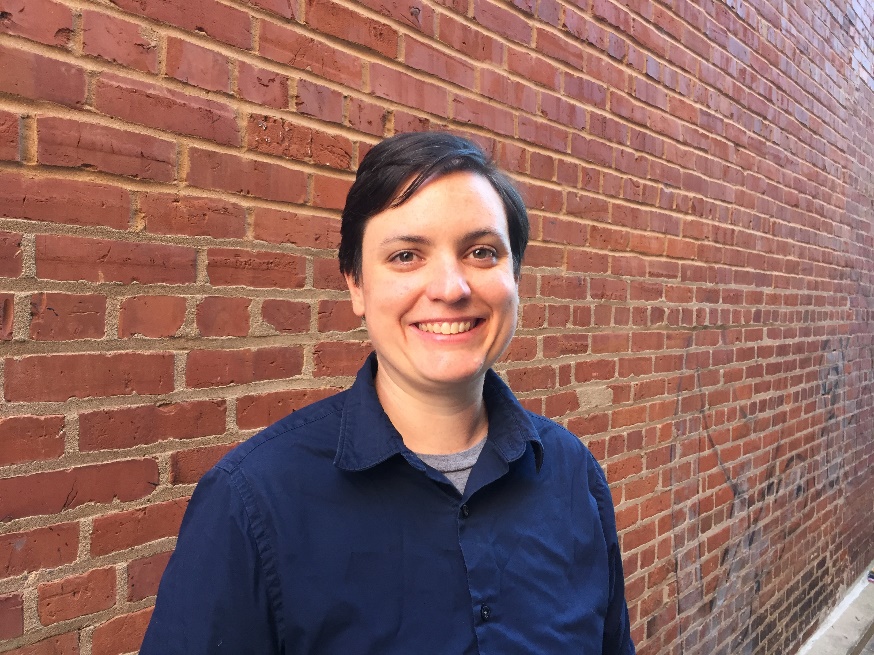 Melonee TubbPhone: 	502.569.5092E-mail:  www.pcusa.org/loanassistMelonee Tubb specializes in counseling pastors on managing their educational debt. She administers the Presbyterian Mission Agency’s loan assistance programs for both pastors and church members. She may be one of the few people in the world who loves talking about student loans. Melonee is also a Ruling Elder in Mid-Kentucky Presbytery and the coach of her church softball team who had a record year with 2 wins. 